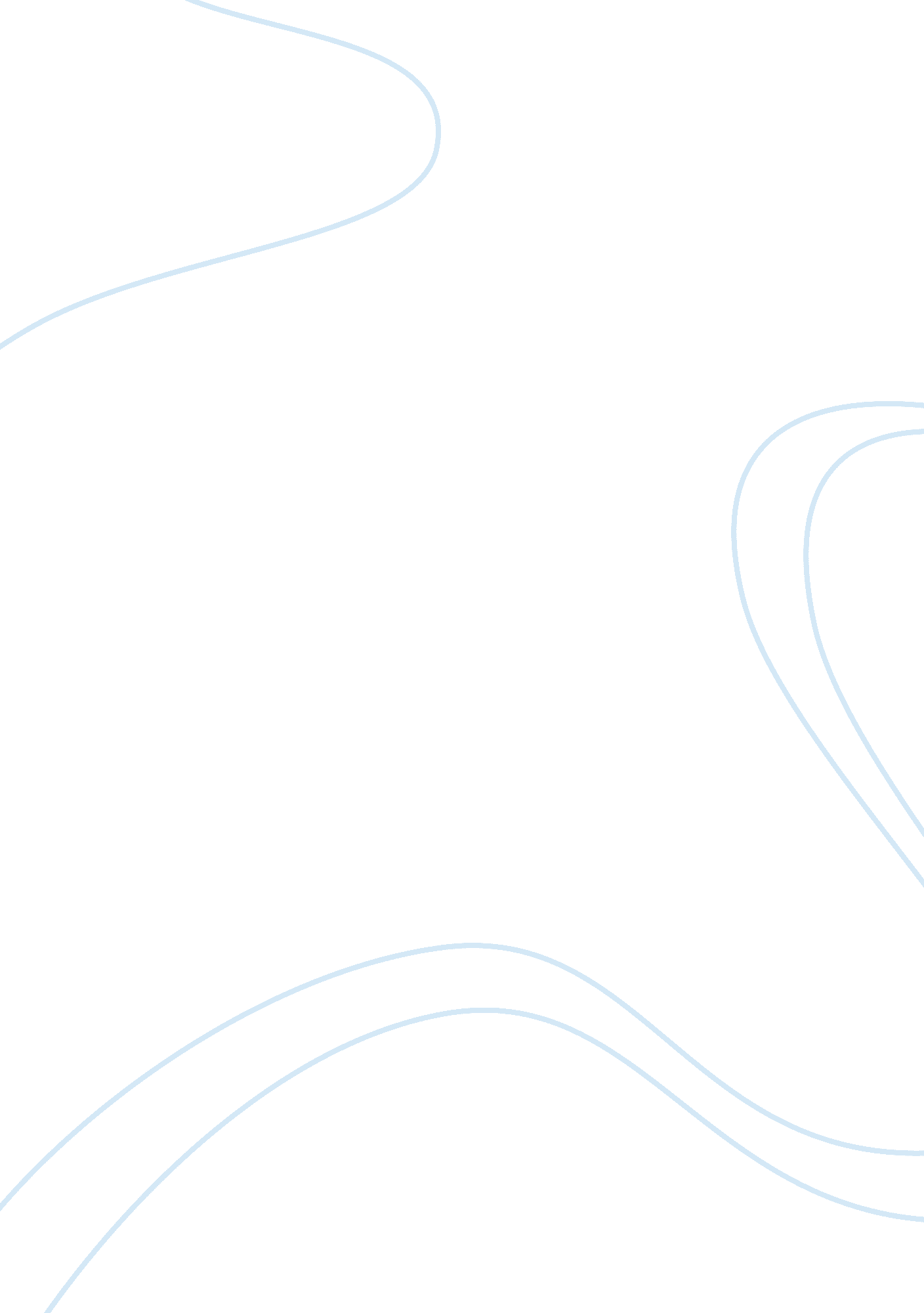 Lebron jamesPeople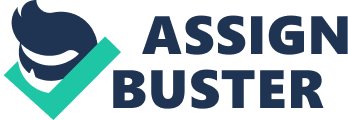 Lebron James Lebron James is the real ‘ chosen one’. Apart from receiving the title ‘ chosen one’ while he was in high school, Lebron James has gone ahead to live true to the name all through hiscareernot only in the sports arena but also in his social life. Audience Being a black, James is more of an idol among the black community for the very high standards that he has set as one of them. His sportsmanship has earned him a lot of love and appreciation form the rest of the races and in particular the Indian community. It is in this breath that I would like to dedicate this writing to all the true fans of basketball who would like their game to be ruled by responsible and exemplary social figures. Purpose The achievements and records that have already been set by James are far much beyond any debatable reasons that may call for persuasion so as to be accepted. This, therefore, implies that my paper is not at all meant to persuade anyone into appreciating the title ‘ chosen one’ given to James but it is meant to inform my audience of the reasons behind people refereeing to James as ‘ chosen one’. Topic sentence. As he is called, Lebron James is the real ‘ chosen one’. Possible examples Although this is subject to debate, the fact that James married his high school girlfriend, Savannah Brinson, and has had two children with her, shows a high degree ofresponsibilityon his side. The stable marriage he has maintained is a sign of the type of men that our society looks upon as leaders and models. In December 2007, James was ranked as number one under the Forbes top twenty earners who were under 25 years. By then, he had an annual earning of $27 million from the game and endorsement contracts. In March 2008, he became the first black man to appear on the cover of ‘ Vogue’ magazine. In 2007, ESPY Awards he was nominated for the best male athlete, best NBA player, and the best record-breaking performance although he only won the best NBA player. His other top-notch achievements are two times NBA Most valuable player in 2009 and 2010. NBA Scoring Champion in 2008 A six-time NBA All-Star in 2005, 2006, 2007, 2008, 2009, 2010. References Hoffman, M. (2007). Lebron James: Basketball Star. Washington D. C: R. P. G. 